NÁRODNÁ RADA SLOVENSKEJ REPUBLIKYII. volebné obdobieČíslo: 64/2002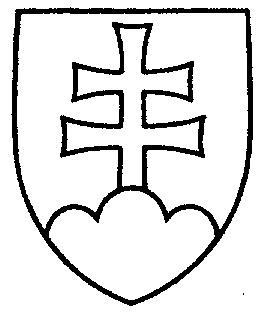 1899UZNESENIENÁRODNEJ RADY SLOVENSKEJ REPUBLIKYz 12. februára 2002k návrhu skupiny poslancov Národnej rady Slovenskej republiky – členov Výboru Národnej rady Slovenskej republiky pre kultúru a médiá na vydanie zákona, ktorým sa dopĺňa zákon č. 313/2001 Z. z. o verejnej službe (tlač 1316) - prvé čítanie	Národná rada Slovenskej republikypo prerokovaní návrhu skupiny poslancov Národnej rady Slovenskej republiky – členov Výboru Národnej rady Slovenskej republiky pre kultúru a médiá na vydanie zákona, ktorým sa dopĺňa zákon č. 313/2001 Z. z. o verejnej službe (tlač 1316), v prvom čítanír o z h o d l a,  ž e        podľa § 73 ods. 3 písm. c) zákona Národnej rady Slovenskej republiky
 č. 350/1996 Z. z.  o rokovacom poriadku Národnej rady Slovenskej republiky v znení neskorších predpisov         prerokuje uvedený návrh zákona v druhom čítaní;p r i d e ľ u j epodľa § 74 ods. 1 citovaného zákonanávrh skupiny poslancov Národnej rady Slovenskej republiky – členov Výboru Národnej rady Slovenskej republiky pre kultúru a médiá na vydanie zákona, ktorým sa dopĺňa zákon č. 313/2001 Z. z. o verejnej službe (tlač 1316)NÁRODNÁ RADA SLOVENSKEJ REPUBLIKYna prerokovanieÚstavnoprávnemu výboru Národnej rady Slovenskej republikyVýboru Národnej rady Slovenskej republiky pre financie, rozpočet a menu aVýboru Národnej rady Slovenskej republiky pre sociálne veci a bývanie; u r č u j epodľa § 74 ods. 1 a 2 citovaného zákona       1. ako gestorský Výbor Národnej rady Slovenskej republiky pre sociálne veci a bývanie,       2. lehotu na prerokovanie uvedeného návrhu zákona v druhom čítaní vo výboroch do 14. marca 2002 a v gestorskom výbore do 15. marca 2002.Jozef  M i g a š  v. r.predsedaNárodnej rady Slovenskej republikyOverovatelia:Marian   A n t e c k ý   v. r.Pavol  K a č i c   v. r.